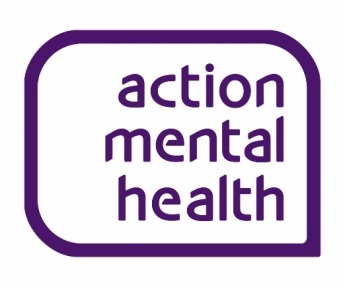  JOB DESCRIPTIONPost:			Administration Officer - FinanceLocation:	AMH –  Central Office, NewtownardsResponsible to:	Finance ManagerAccountable to:	Head of Business SupportRole:	To assist the Finance Manager in the delivery of both financial and business support administrative activities.Key Result Areas:Maintaining appropriate financial records Support to Unit Staff undertaking Finance Functions Liaison with External Bodies Personal Training and DevelopmentKey Result Area 1: Maintaining Appropriate Financial RecordsTo analyse, process and monitor petty cash receipts and payments.To assist with the processing of all purchase invoices and credit notes including data input, the preparation of payment lists, production and distribution of cheques/remittance advices, checking of statements and dealing with suppliers queries.To prepare bank lodgements and present to Action Mental Health’s bank on a weekly basis.To assist with the processing of all sales invoices including data input, preparation and distribution of sales invoices, credit notes and statements.To input data to the finance system as instructed including general ledger journals.To review and monitor staff timesheets to include maintaining a schedule of ESF hours and timesheets received.To assist in the preparation of the bank reconciliation on a monthly basis. To respond to queries from Managers and Project Administrators by retrieving information from data held on the system of supporting records.To assist in the preparation of information required for audit, annual accounts, budgets and other ad-hoc exercises.To provide effective and efficient administrative support within the finance department including filing in an accurate manner.To undertake any other duties as required by the Head of Business Support or Finance Manager.Key Result Area 2:  Support to Unit Staff undertaking Financial FunctionsSupport the administrative and financial functions carried out at Unit level.To assist in the guidance of staff involved in the administrative and financial functions carried out at Unit level.Key Result Area 3:  Liaison with external bodies To provide support to the Head of Business Support and Finance Manager during all audit visits.Key Result Area 4: Personal training and developmentTo take part in supervision, appraisal and training as identified through AMH’s Staff Learning and Development Processes To take personal responsibility for continuing personal and professional development and maintain a current continuing professional development portfolio.To adhere to AMH’s set of Core Values and Corporate BehavioursIn addition to the above duties the post holder will be expected to be flexible in discharging these and any other additional tasks as may be reasonably assigned according to the changing priorities of the organisation and developing stakeholder needs.PERSONNEL SPECIFICATIONADMINISTRATION OFFICER – Finance  NOTE:  Not all of the above criteria will be assessed at the application/short listing stage* A copy of AMH’s Core Values and Behaviours is attached for your information. REFAREAESSENTIALDESIRABLE1EDUCATION/ PROFESSIONAL QUALIFICATIONS1.1Educated to GCSE level or equivalent (to include Maths and English Grades A-C)2EXPERIENCE2.1Experience of operating a fully integrated accounting package using the cash book and at least 2 of AP/AR/NL2.2Paid experience of working in a relevant finance department3COMPETENCIES3.1Able to demonstrate a high level of knowledge and experience in the use of Microsoft Office, email and general computer literacy.3.2Proficiency in undertaking a range of secretarial and administrative support activities3.4Proven ability to maintain accurate and timely records3.5Trustworthy with a commitment to confidentiality, security and health and safety 3.6Good communication skills3.7Ability to work flexibly, conscientiously and use own initiative to meet deadlines4VALUES & BEHAVIOURS4.1Ability to demonstrate alignment with AMH’s core values and organisational behaviours.5ADDITIONAL 5.1To undertake other additional duties as may be reasonably assigned according to the changing priorities of the organisation.5.2The successful candidate will be required to undergo a successful check via the Access NI service before commencement of employment.5.3Current full driving licence, valid in the UK and access to a car on appointment or access to a form of transport which will permit them to carry out the duties and requirements of the post in full6SALARY SCALE6.1The post will be paid on the  AMH Salary  Grade C £18,360-£21,420 (pro-rata) per annumCandidates will normally be appointed at the start of the pay scale7HOURS OF WORK7.121 hours per week within office hours of Wednesday – Thursday:  8.00am – 3.30pm and Fridays 8.00am – 3.30pm. Hours to be agreed with successful candidate.